,663,6629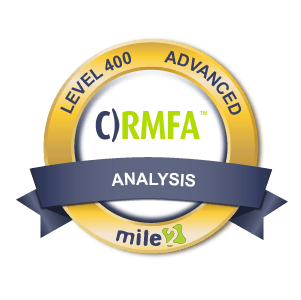 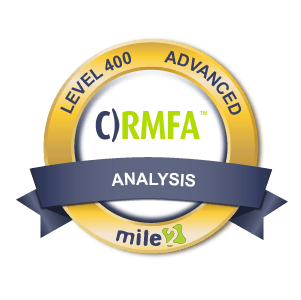 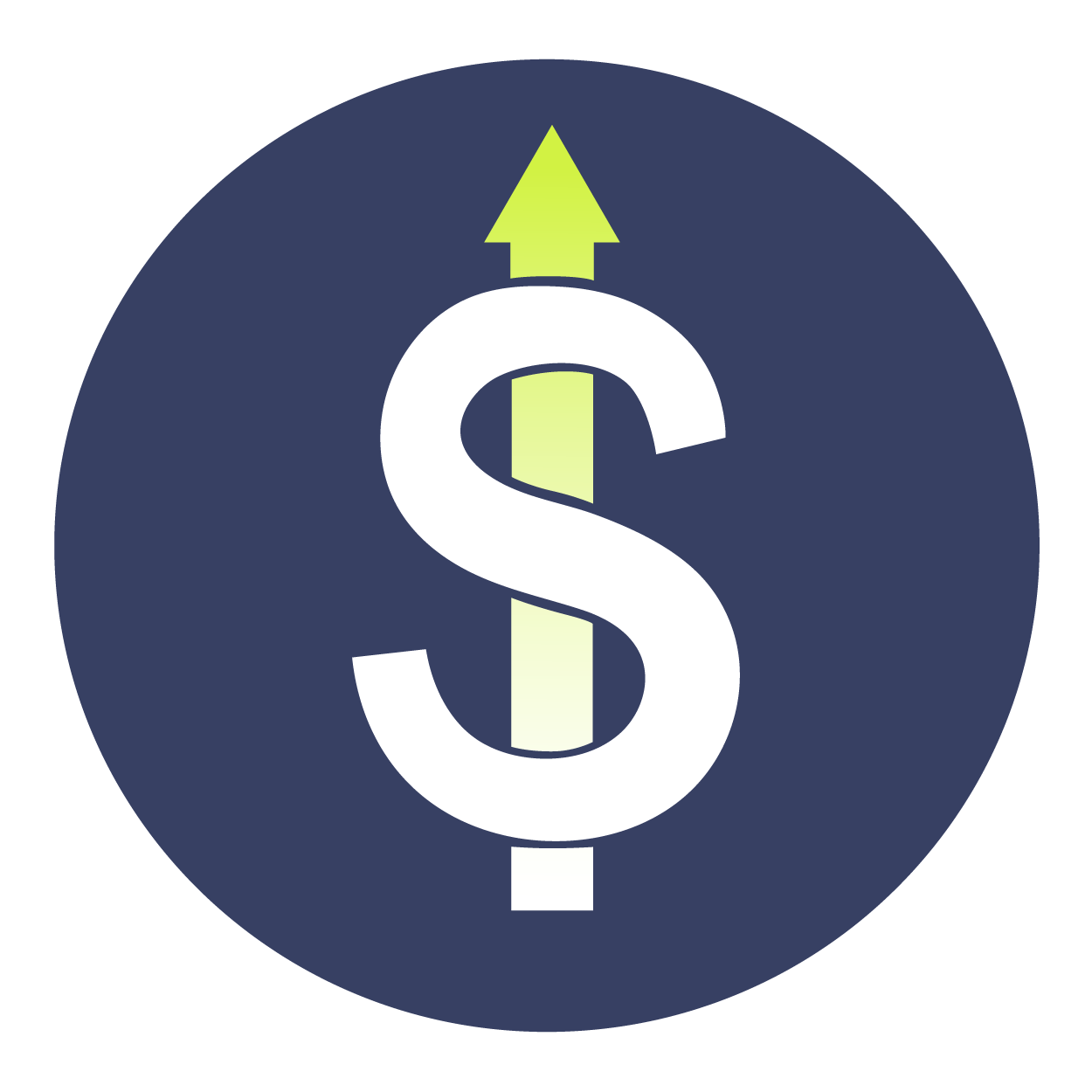 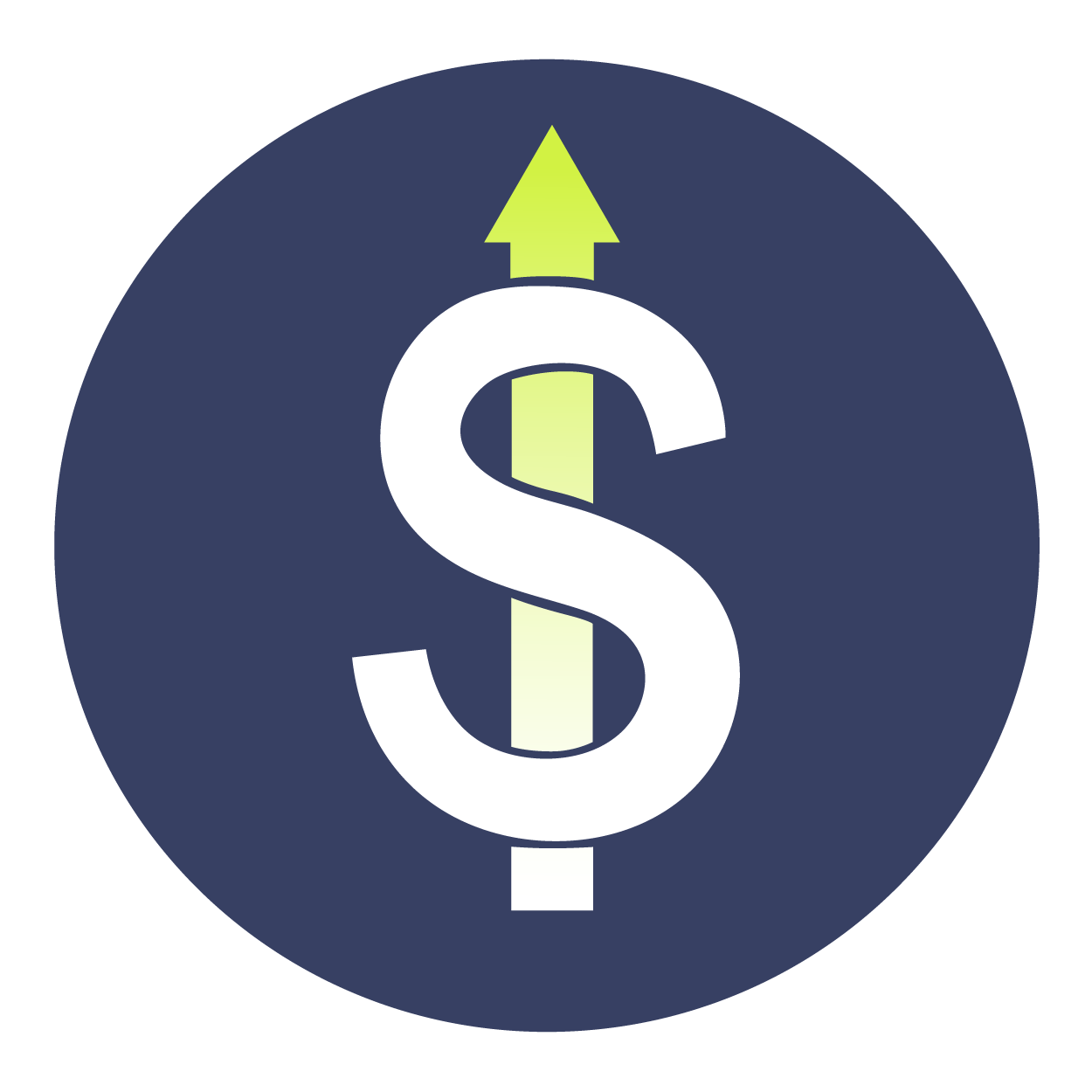 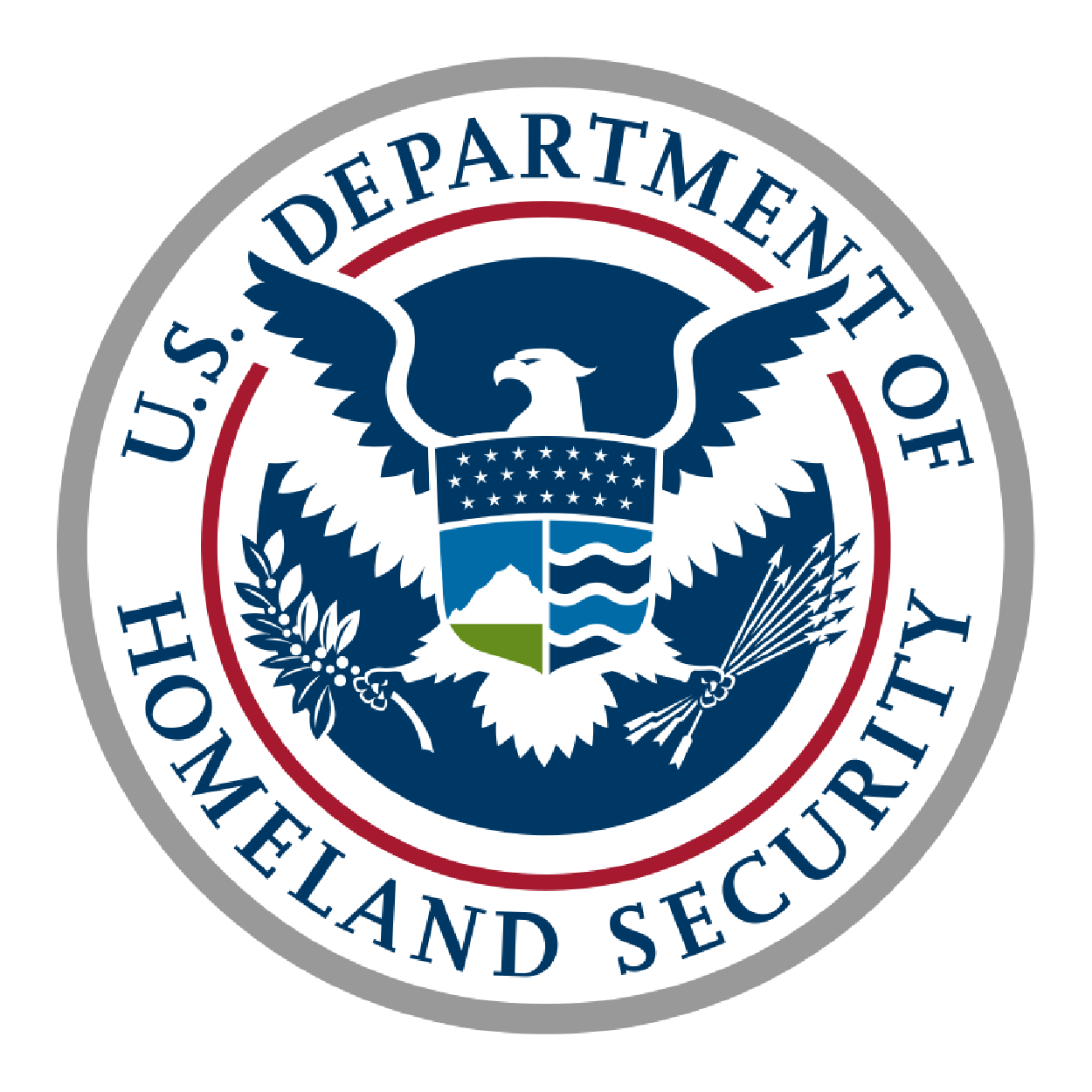 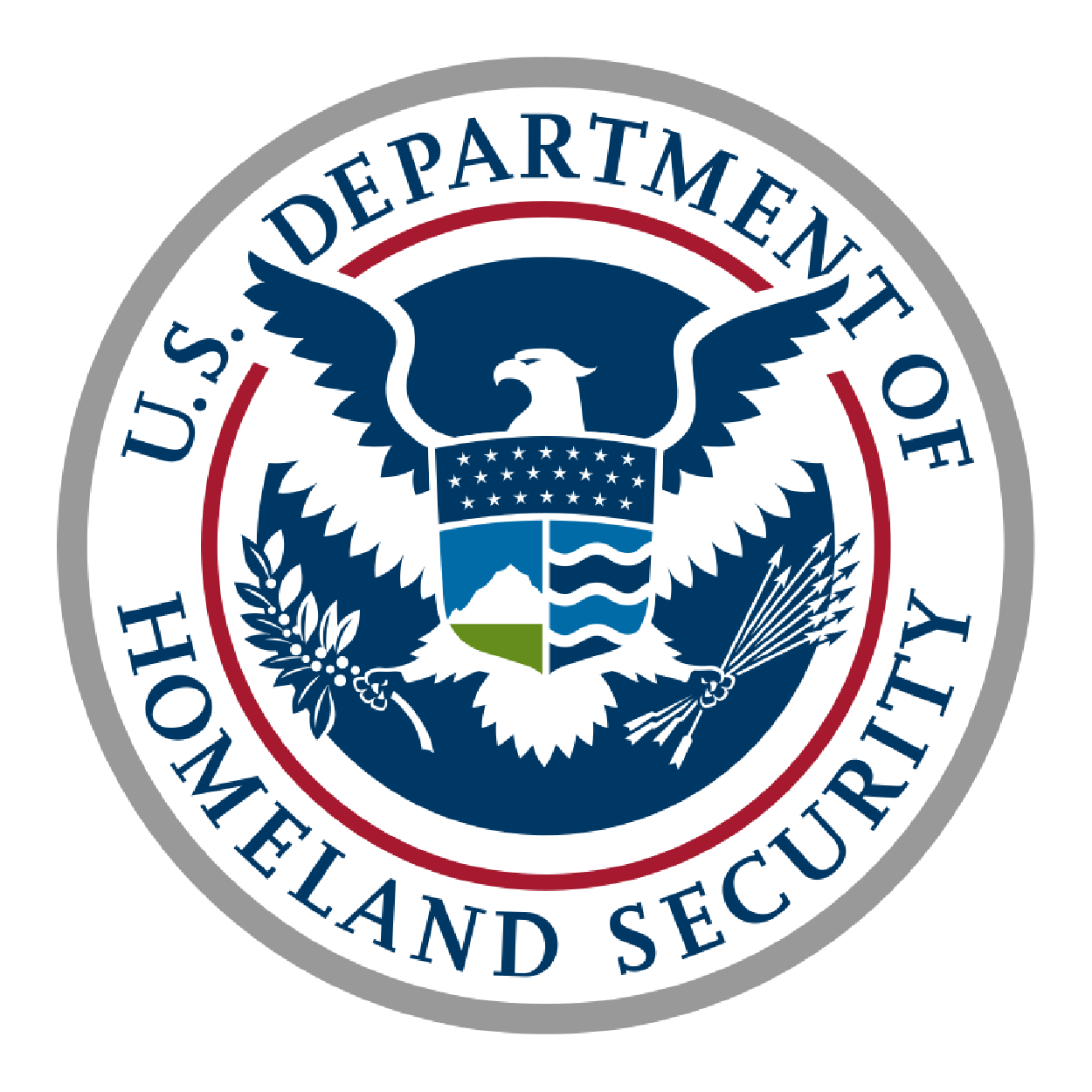 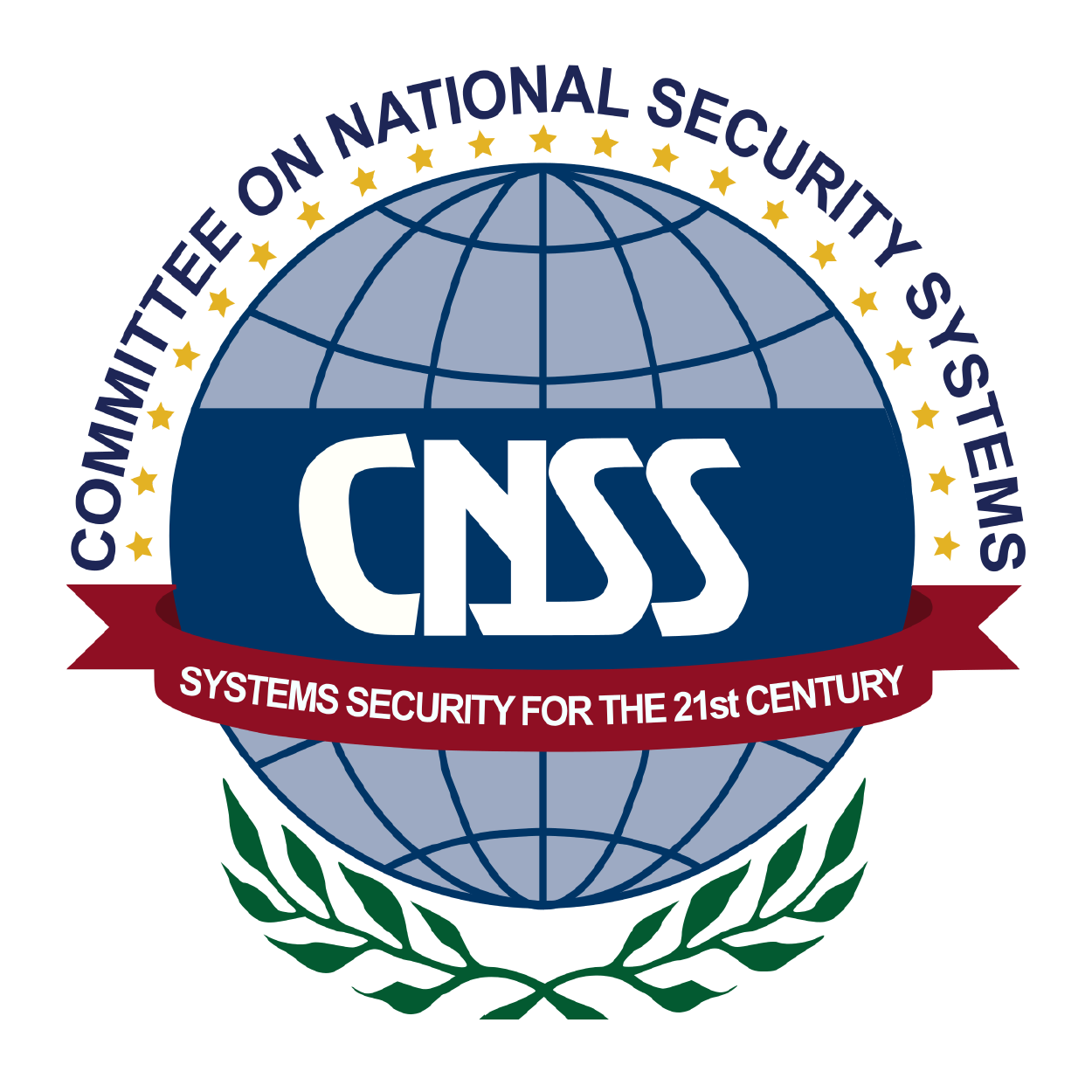 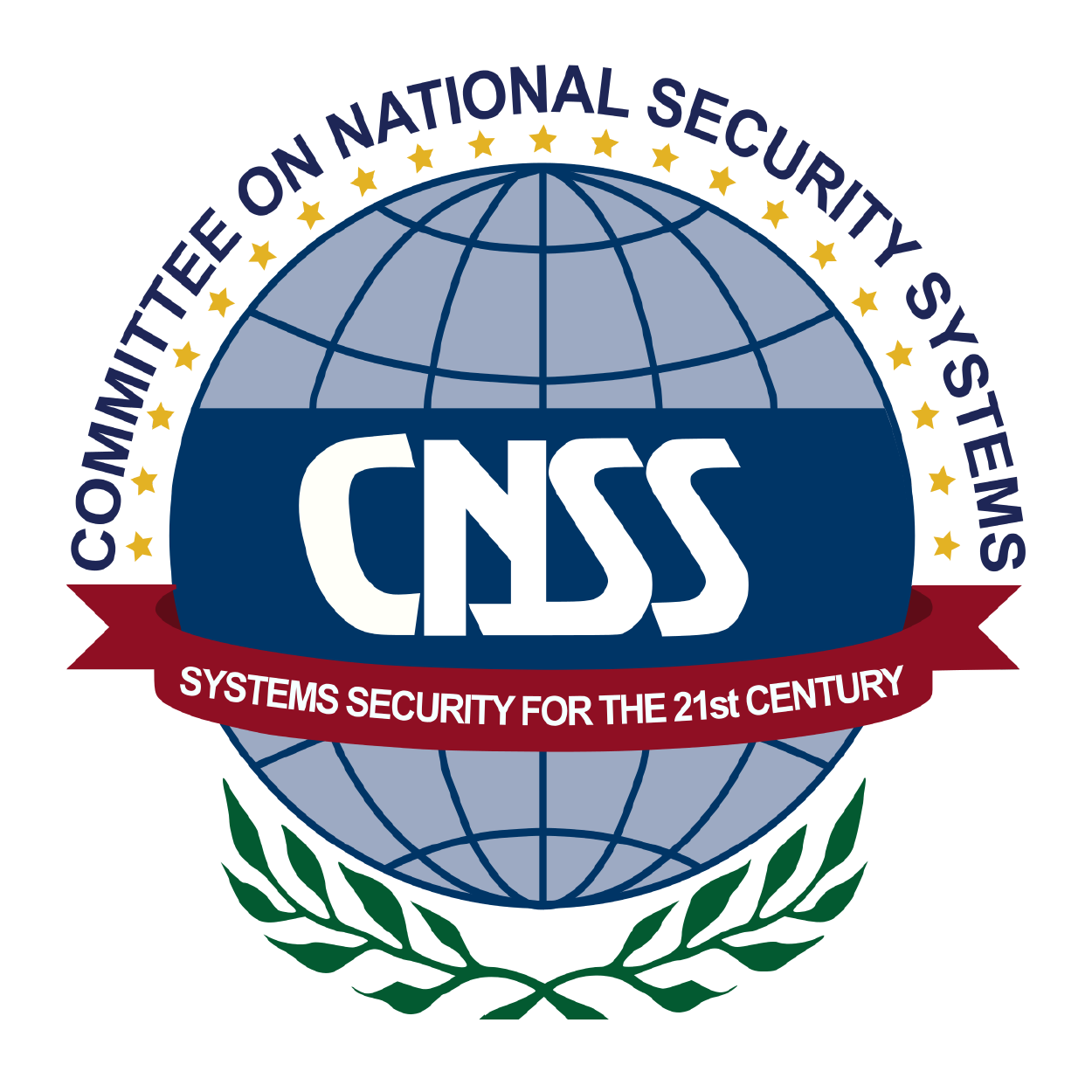 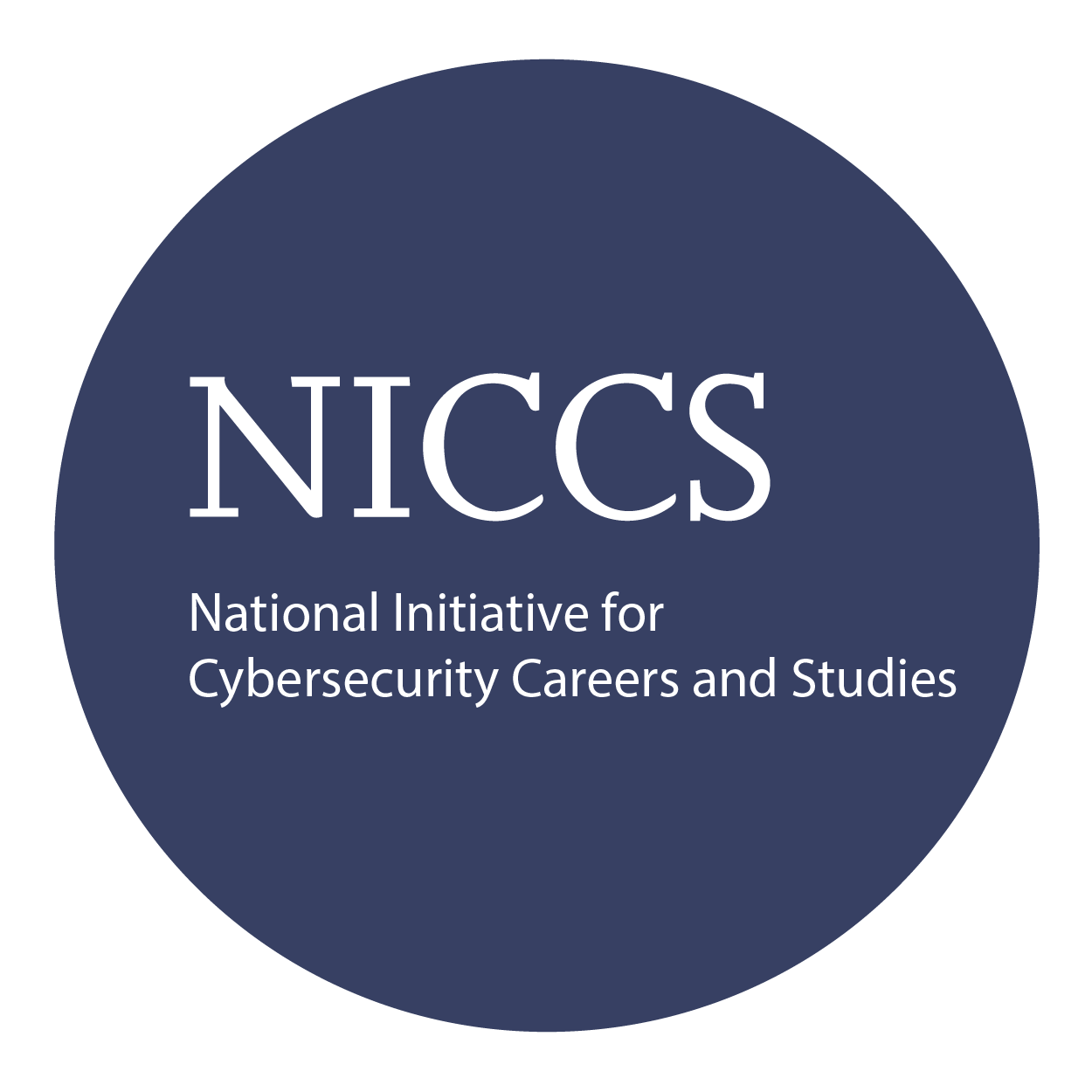 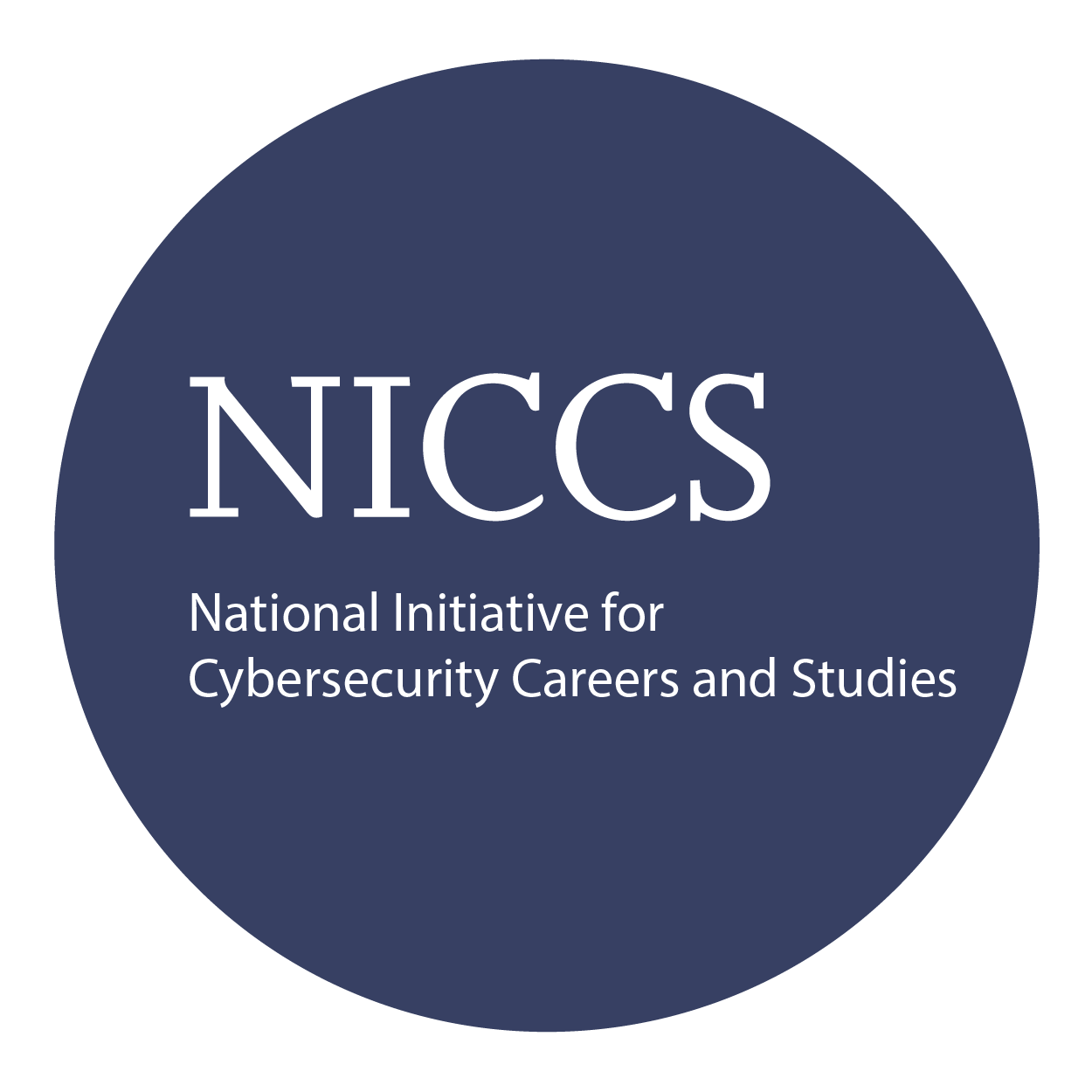 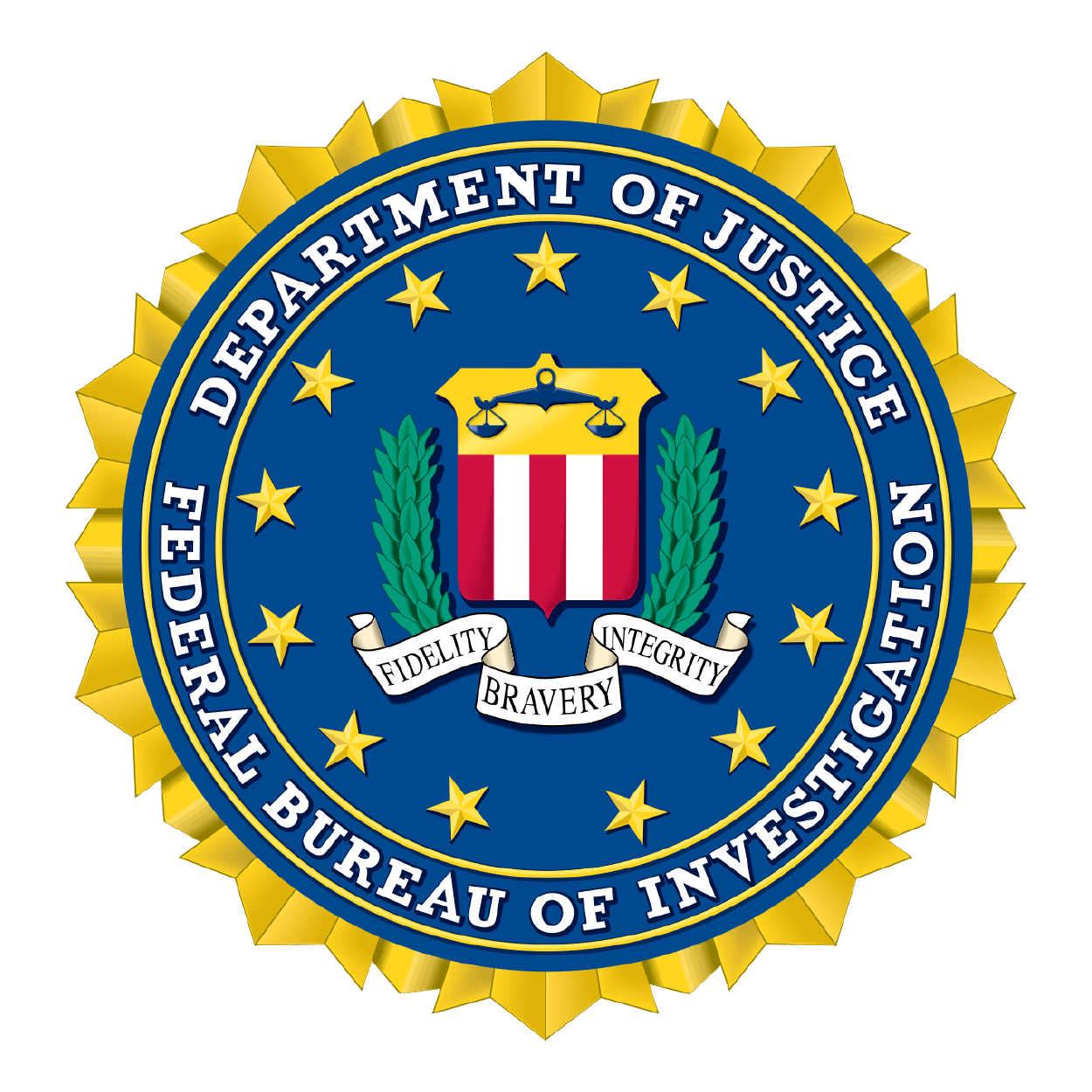 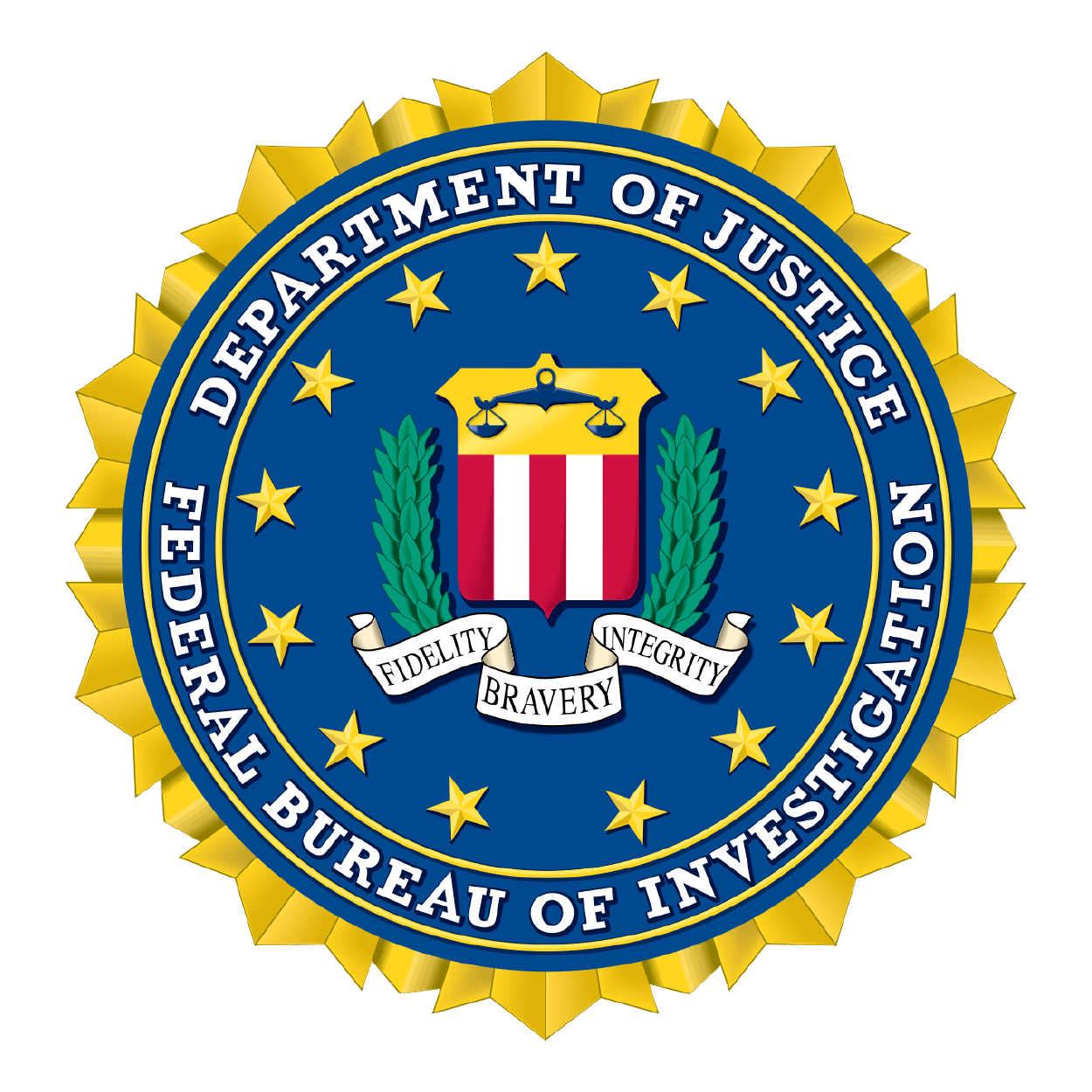 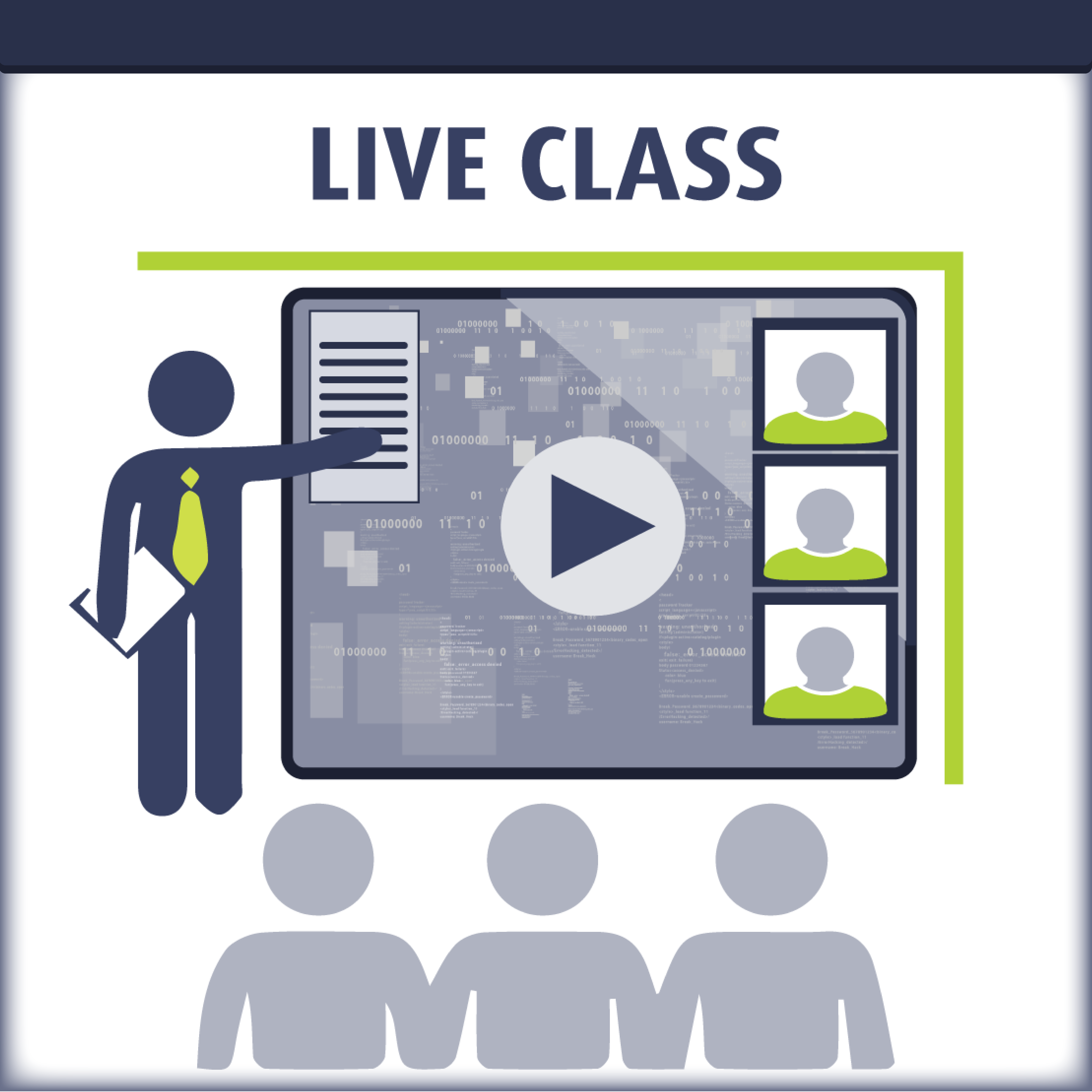 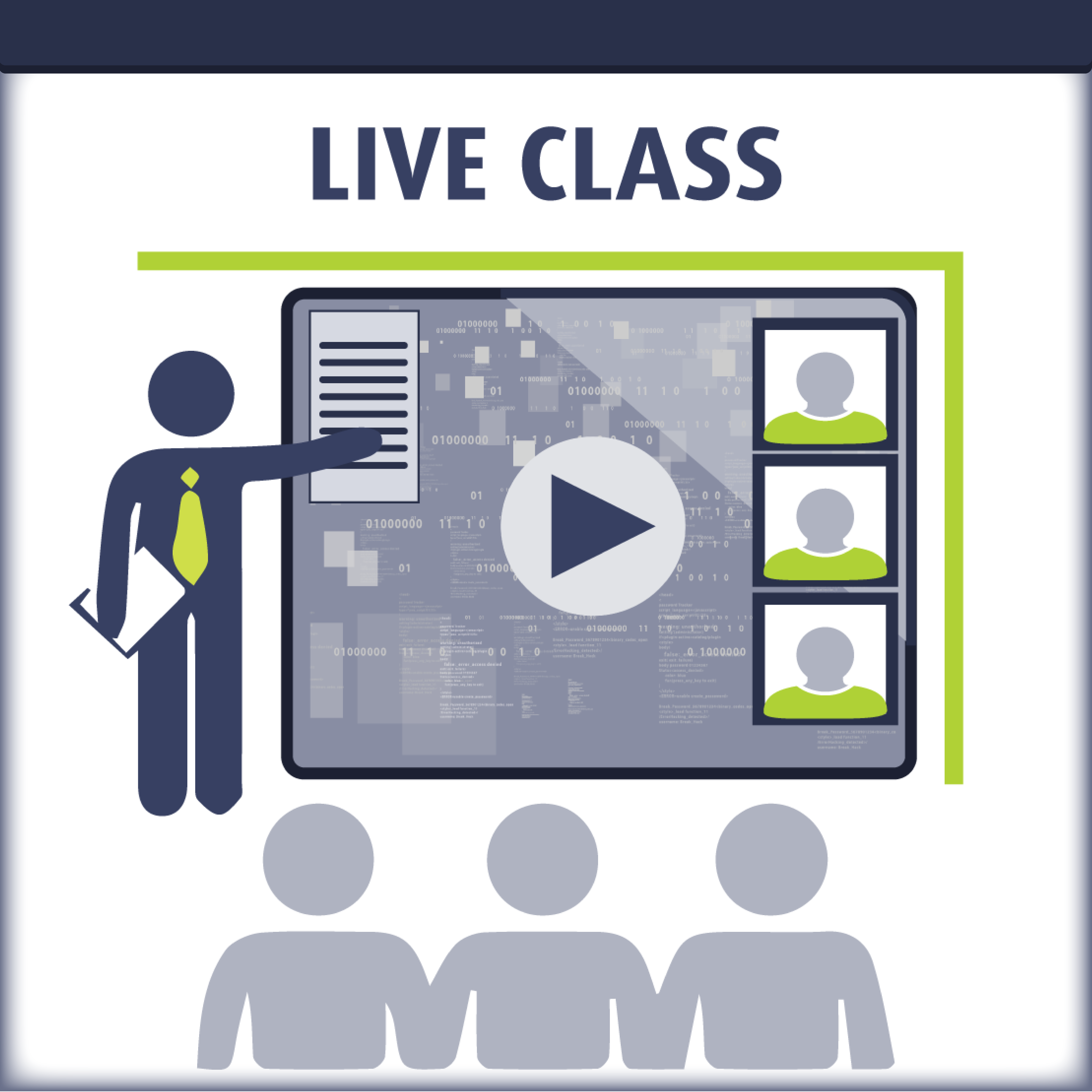 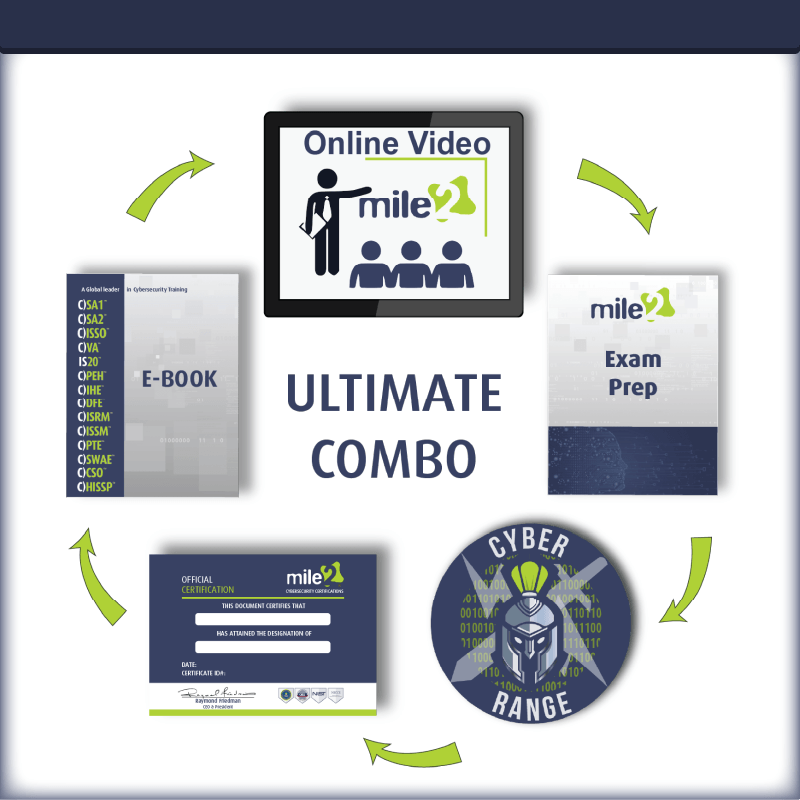 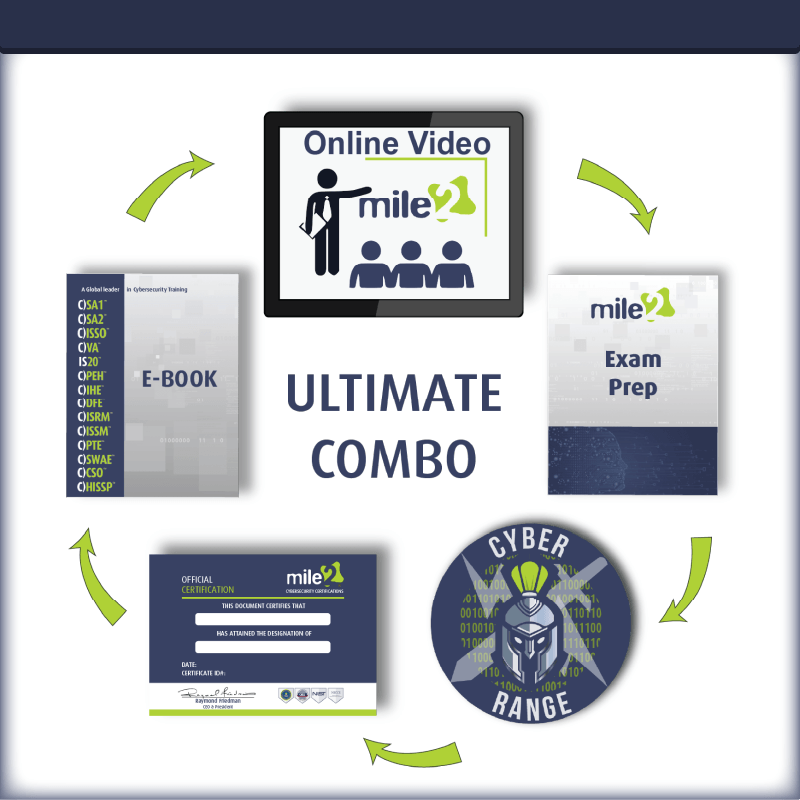 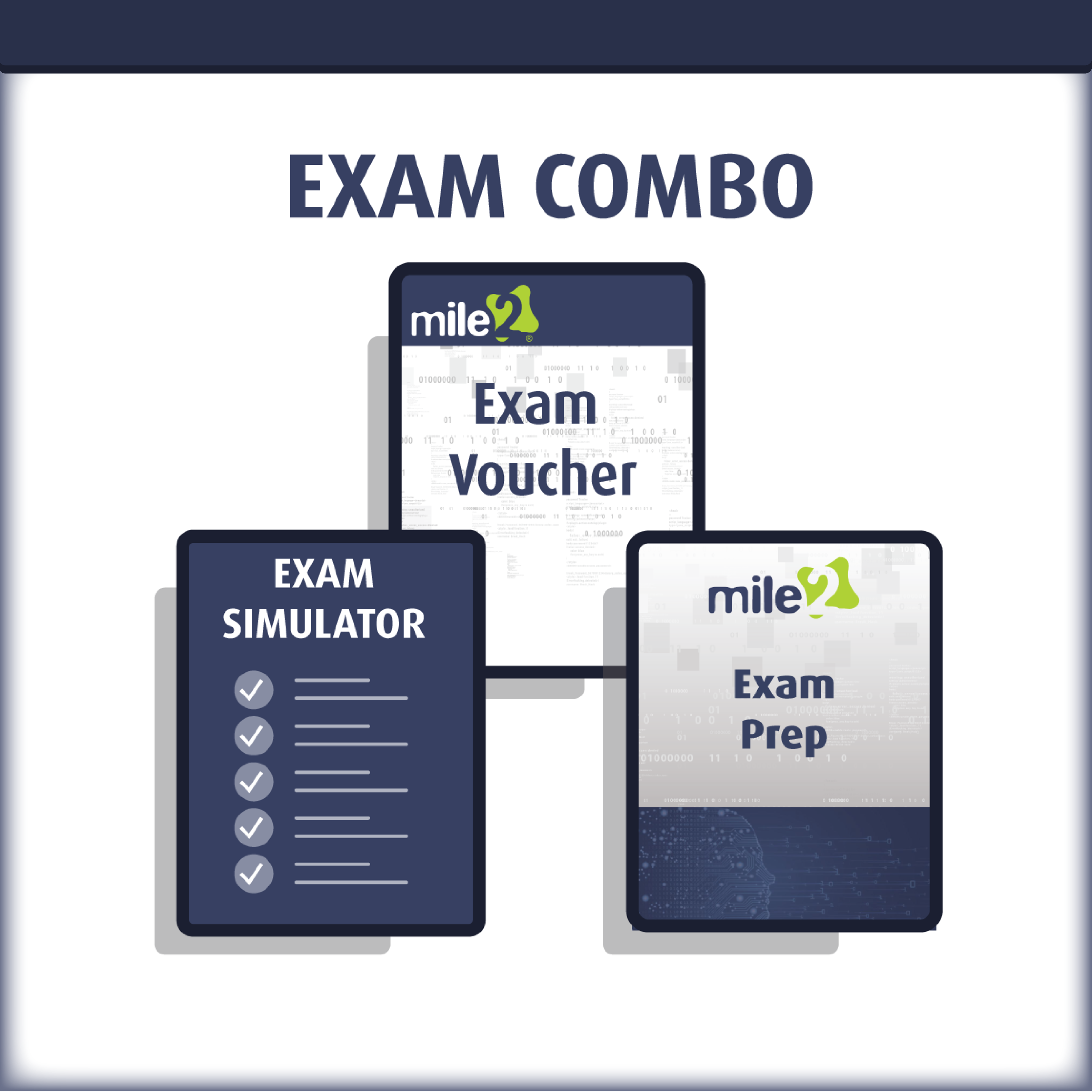 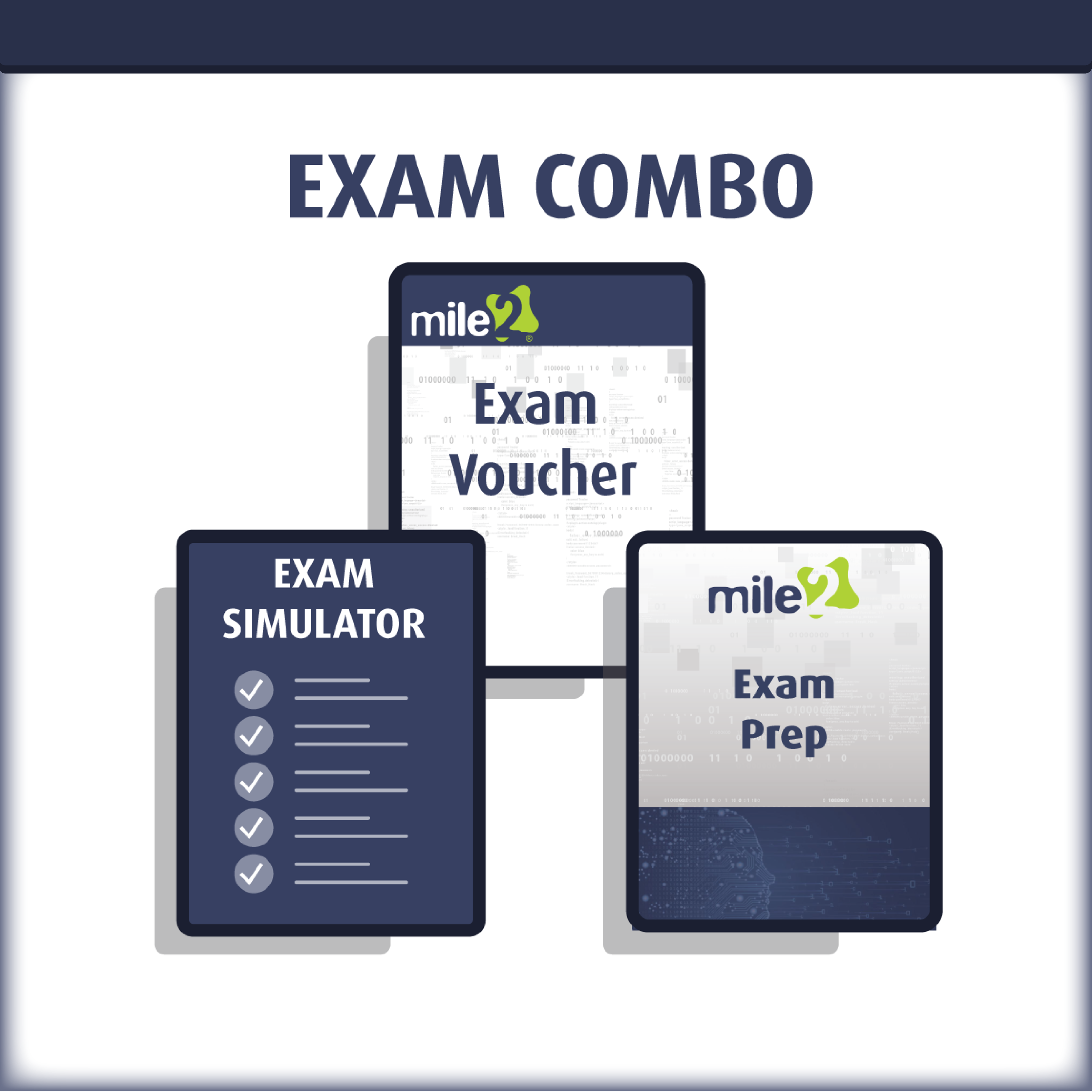 Detailed Outline:DETAILED MODULE DESCRIPTIONModule 0 – IntroductionLogisticsIntroductionClass RulesThe ISCAP CredentialWhat information will be covered?Relationship to Other ProcessesChanges in TerminologyUnderstanding the Risk Management FrameworkNIST SP800-37 Rev1Emphasis of SP800-37Multi-tiered Risk Management The Risk Management FrameworkWhat information will be covered?Summary Module 1 - Introduction to the RMFWhat’s covered in this domain?The RMFThe pillars of CIANational Strategy on CybersecurityCyber AttacksFederal PolicyActions of Executive AgenciesFederal PoliciesE-Government Act of 2002FISMAApplying NIST 
Special Publications800-39 PurposeNIST SP 800-39Information Systems What is Risk?Types of RiskSecurity RiskInformation Security RiskCore Documents Risk ManagementRisk Management ProcessIS Risk ManagementThreatsObjectives of the RMFEffective Risk ManagementRisk Tolerance / AcceptanceRisk AssessmentRisk ResponseRisk MonitoringRisk Management ProcessFrame RiskMulti-tiered Risk Management Key Parts of Tier 1Tier 2 ActivitiesKey Parts of Tier 2 IS Requirements IntegrationTier 3Developing TrustTrustworthinessFrame RiskFrame Risk ActivitiesRisk AssessmentAssess Risk ActivitiesThreatVulnerabilityLikelihoodAdversarial LikelihoodImpactAggregationQuantitative Risk Qualitative RiskSemi-QuantitativeRisk Assessment ProcessStep 1 – Preparing for the AssessmentConducting the Risk AssessmentConducting the Risk AssessmentCommunicating and Sharing Risk Assessment Information Maintaining the Risk Assessment Risk Management ProcessRisk ResponsesRisk Response StrategyRisk Management ProcessMonitoring RiskRisk Monitoring ActivitiesMoving to the RMFThe RMFSecurity Control AssessmentApplying the RMFApplying the RMF cont.The RMF ProcessSummaryModule 2 - The Software Development Life CycleThe RMF ProcessPurpose of SP800-37DefinitionsGuidelines for Implementing SP800-37Relationship with other SPsTiered Risk 
Management ApproachSteps of the RMFEffective ControlsThe SDLCBalancing all ConsiderationsThe Phases of the SDLC Security RequirementsBenefits of Early IntegrationIntegrationIntegrated Project TeamsRole of ISSOsReuse of InformationBenefits of ReuseIdentifying BoundariesWell-defined BoundariesCorrect Boundary SizeSize of Information System BoundariesKey Words in Boundary DeterminationSoftware ApplicationsBoundaries for Complex SystemsComplex System BoundariesWhat is Security?Allocation of Controls to SubsystemsTypes of ControlsArchitecture and ControlsCommon ControlsControl SelectionSecurity Control AllocationSummaryModule 3 - RMF Step 1The RMF TasksRMF TasksMilestonesSequenceThe Last StepLegacy SystemsLevel of Effort RequiredThe RMF ProcessSecurity CategorizationCategorizationMap Impact LevelsInfluence of ArchitectureAccuracy of CategorizationImpact–based CategorizationCategorization LevelsFormat of CategorizationCategorizationAppropriate ControlsSSPInformation System DescriptionInformation System RegistrationSystem RegistrationMilestone Checkpoint # 1SummaryModule 4 - RMF Step 2Common Control IdentificationCommon ControlsSupplementing Common ControlsInheriting ControlsCommon Control ProvidersDocumentation of Common ControlsSecurity Control SelectionSelection of ControlsControl SelectionPreparing for MonitoringMonitoring StrategyControl MonitoringEffective MonitoringContinuous MonitoringSecurity Plan ApprovalMilestone Checkpoint # 2Module 5 - RMF Step 3The RMF ProcessSecurity Control ImplementationSecurity ControlsSecurity Control AssuranceCommon ControlsAssessmentsSecurity Control DocumentationDocumentationFunctional DescriptionMilestone Checkpoint #3Module 6 - RMF Step 4The RMF ProcessAssessment PreparationThe Assessment PlanPurpose of the PlanType of AssessmentApproval of the PlanExternal ProvidersAssessor CompetenceAssessor IndependenceSecurity Control AssessmentControl AssessmentsTiming of AssessmentsAssess and Recommend FindingsIncremental AssessmentsAccessSecurity Assessment ReportAssessment ReportDetermination of RiskAssessment ResultsRemediation ActionsReport FindingsResponse to FindingsReassessmentUpdating the Security PlanThe Updated PlanOptional AddendumMilestone #4Module 7 - RMF Step 5The RMF ProcessPlan of Action and MilestonesPoA&MMilestonesMonitoring the PoA&MDocumenting WeaknessesPoA&M Not RequiredSecurity Authorization PackageCommon ControlsUpdating the SSPRisk DeterminationAssess Current Security StateRisk Management StrategyRisk AcceptanceExplicit Acceptance of RiskRisk DecisionThe Authorization DecisionCommunicating the DecisionAuthorization to OperateTermination DateInterim Authorization to TestInterim Authorization to OperateType AuthorizationExamples of Type AuthorizationsAuthorization ApproachesAuthorization RescissionDenial of AuthorizationAuthorization Decision DocumentThe DecisionTermination DateDecision DocumentChange in Authorizing OfficialAcceptance of Previous AuthorizationMilestone Checkpoint #5The RMF ProcessInformation System and Environment ChangesConstant ChangeControlling ChangeRecord ChangesImpact on SecurityImpact on ControlsDocumenting ImpactReauthorizationOngoing Security 
Control AssessmentsOngoing Monitoring